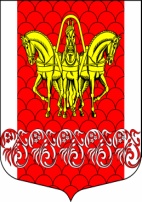 Российская ФедерацияСовет депутатов муниципального образования
«Кисельнинское сельское поселение»Волховского муниципального района 
Ленинградской областитретьего созыва
РЕШЕНИЕот 07 февраля 2018  года  № 4Об  отчете  главы администрации  муниципального образования «Кисельнинское сельское поселение» Волховского муниципального района Ленинградской области
        Заслушав отчет главы администрации муниципального образования «Кисельнинское сельское поселение» Волховского муниципального района Ленинградской области Молодцовой Е.Л. о результатах  деятельности главы администрации  и деятельности администрации в 2017 году, в соответствии  с пунктом 2 части 6.1. статьи 37 Федерального закона «Об общих принципах  организации местного самоуправления в Российской Федерации» от 06.10.2003 года № 131-ФЗ,   уставом муниципального образования «Кисельнинское сельское поселение», Совет депутатов муниципального образования «Кисельнинское сельское поселение» Волховского муниципального района Ленинградской области третьего созыва решил:                    
        1.  Отчет главы администрации муниципального образования «Кисельнинское  сельское поселение» Волховского муниципального района Ленинградской области  Молодцовой Е.Л.  о результатах  деятельности главы администрации и деятельности администрации в 2017 году (приложение №1) принять к сведению.        2. Признать работу главы администрации и администрации муниципального образования «Кисельнинское сельское поселение» Волховского муниципального района Ленинградской области в 2017  году  удовлетворительной.       3. Настоящее решение вступает в силу со дня его принятия и    подлежит официальному опубликованию в газете «Волховские огни»  и размещению на официальном сайте муниципального образования «Кисельнинское сельское поселение»www.кисельня.рф.                                  
Глава муниципального  образования«Кисельнинское сельское поселение»	                                       О.В.АверьяновПриложение №1к решению Совета депутатов МО Кисельнинское  СПот   07 февраля  2018 года № 4ОТЧЕТглавы администрации муниципального образования«Кисельнинское сельское поселение» за 2017 годи задачах на 2018 годУважаемые жители и депутаты Кисельнинского поселения,уважаемые гости!        Вашему вниманию представляется отчет о моей работе в качестве главыадминистрации Кисельнинского сельского поселения и работе администрации поселения в целом за 2017 год и задачах, которые ставит перед собой администрация на 2018 год.       Основными направлениями деятельности администрации муниципального образования «Кисельнинское сельское поселение» Волховского муниципального района Ленинградской области (далее – сельское поселение) в 2017 году являлись решения вопросов местного значения и осуществление  отдельных государственных полномочий, во исполнение Федерального закона № 131-ФЗ от 03.10.2006г «Об организации местного самоуправления в Российской Федерации», законами Ленинградской области, Уставом поселения.      Это, прежде всего, обеспечение жизнедеятельности селян, что включает в себя содержание социально-культурной сферы, повышение качества бюджетного планирования, изыскание дополнительных возможностей для увеличения собственных доходов, улучшение благосостояния и качества жизни населения, создание условий для комфортного проживания, поддержка и развитие творческого и интеллектуального потенциала и талантов жителей сельского поселения, содействие духовному и национально-культурному развитию населения, формирование оптимальной структуры администрации поселения для выполнения полномочий, возложенных на органы местного самоуправления федеральным и областным законодательством, информационное обеспечение деятельности органов местного самоуправления  в средствах массовой информации, взаимодействие с правоохранительными органами в целях укрепления общественной безопасности.В ходе выполнения Федерального закона от 06.10.2003 года № 131-ФЗ «Об общих принципах организации местного самоуправления в Российской Федерации» администрацией поселения в 2017 году решались правовые, финансовые, организационные  и иные задачи. Вся информация о деятельности администрации сельского поселения содержится на официальном сайте поселения, информационных стендах, публикуется в  газете «Провинция».Муниципальное образование «Кисельнинское сельское поселение» входит в состав Волховского муниципального района, занимает площадь 52,3 тыс. га. В его  состав входит 21 населенный пункт, садоводческие массивы «Пупышево» и «Пурово». По территории поселения проходит федеральная трасса Санкт-Петербург-Мурманск, железнодорожная ветка Санкт-Петербург – Мурманск.         Численность населения на 01.01.2017 составляет  2408 человек. Молодежи  в возрасте  от 18 до 30 лет проживает 355 человек или 14,74%;  количество пенсионеров составляет 543 человека или 22,56%; численность экономически активного населения составляет 1510 человек (62,70%).        На территории поселения проживает 24 многодетные семьи. Кисельнинцы ответственно относятся к улучшению демографии. В 2017 году в двух семьях родились двойни. Эти семьи чествовались на районом празднике «Созвездие близнецов». (слайд с праздника). Всего, по данным отдела записи актов гражданского состояния в поселении  родилось в 2017 году 18 детей, естественная убыль составила 30 человек.        Демографическая ситуация, складывающаяся в последние годы на территории МО Кисельнинское СП, свидетельствует о наличии общих тенденций, присущих большинству территорий Ленинградской области и характеризуется низким уровнем рождаемости, высоким уровнем смертности, неблагоприятным соотношением рождаемость/смертность, о чем свидетельствует таблица 1.							                         Таблица 1.										  Наблюдается положительная динамика снижения смертности.	        Соотношение мужчин и женщин не изменилось и соответствует прошлому периоду: мужчин - 41,7% от общей численности населения, женщин - 58,1 %. Административный	 центр - деревня Кисельня, в которой проживает около 1800 человек. Основная часть населения проживает в многоквартирных домах.Показатели, характеризующие ситуацию на рынке труда: в 2017 году уровень безработицы сохранился на уровне 2016 года, что по данным центра занятости населения составило на 01.01.2018 года - 0,2% (на 01.01.2017 года - 0,2%, на 01.01.2016 года - 0,3%), численность официально зарегистрированных безработных граждан - 2 человека. Волховским центром занятости населения трудоустроено 3 человека, в т.ч. 1 безработный.      Крупные и средние предприятия на территории поселения отсутствуют.  Промышленность поселения представлена предприятиями малого бизнеса:- в пищевой отрасли – ООО «Рассвет»- предприятие по заготовке свинины(на предприятии задействовано 19 человек);- в деревообрабатывающей промышленности – 2 пилорамы (ИП и ООО «Ядро», численность работающих -20 человек);- на предприятиях лесозаготовки численность работающих составляет 10 человек. На территории поселения ведутся работы по разработке песчаного карьера, где заняты 12 человек (ОАО «РСО»).	Выросла занятость в сфере потребительского рынка  со 160 до 197 человек. ИП и ЮЛ занимаются организацией розничной торговли и общественным питанием. Количество магазин (43 торговых точки, в т.ч. 6 кафе, 21 магазин - в СНТ «Пупышево»). Прекратил работу магазин «Зевс». В то же время открылся новый магазин промышленных товаров «Нужная вещь». Ассортимент товара очень разнообразен, что является большим преимуществом для населения.     В поселении осуществляют деятельность 4 АЗС и 2 АГЗС, на которых занято 39 человек.      Коммунальные услуги на территории сельского поселения осуществляют «Кисельнинский ЖКХ» (23 работника), ГУП «Волховский водоканал» (2   человека), ООО ЛОТС (человек).  Население поселения обеспечено услугами почтовой связи, банковскими услугами, работает аптека.     В настоящее время на территории Кисельнинского СП  действует «удаленное рабочее место» для сотрудников МФЦ. В основе работы МФЦ лежит «принцип одного окна»: за одно посещение многофункционального центра гражданин может подать заявления на предоставление государственных и муниципальных услуг разных ведомств. Задача многофункциональных центров – сделать государственные и муниципальные услуги доступными для населения.     Одним из  приоритетов Правительства РФ является формирование благоприятной предпринимательской среды, улучшение делового климата. В этой связи, администрацией сельского поселения уделяется большое внимание работе  с субъектами малого и среднего предпринимательства.   Работают координационный совет и Совет предпринимателей.   В рамках реализации муниципальной Программы «Развитие и поддержка малого и среднего предпринимательства в МО Кисельнинское СП на 2015-2017 годы» администрацией сельского поселения в 2017 году:- проводились заседания советов, совещания, консультации, информационная поддержка; в том числе на сайте и стенде администрации.В целях создания возможностей выхода фермерам на рынок было проведено два заседания Совета предпринимателей  по потребительской кооперации. Пока тема кооперации не нашла отклика у наших фермеров.- в целях улучшения качества жизни населения оказана имущественная поддержка 1 субъекту МСП в виде предоставления в аренду нежилых помещений под стоматологический кабинет без торгов;-один субъект МСП воспользовался преимущественным правом выкупа, арендуемого им помещения. После предоставления данной поддержки предпринимателю, он преобразил свое кафе, сменил график работы. Поселение получило современно оборудованное, востребованное заведение.      В мае 2017 года был организован праздник, посвященный Дню российского предпринимателя. В преддверие данного мероприятия проведен фотоконкурс для СМСП под названием «В фокусе предприниматель», а также организована выставка детского рисунка на тему «Бизнес глазами детей», в котором учащиеся Кисельнинской средней школы приняли активное участие.      По состоянию на 01 января 2018 года на очереди по улучшению жилищных условий состоит 23 семьи (в т.ч. 4 многодетные) с численным составом 63 человека. Из них состоящие на учете граждане: - по договорам социального найма – 6 семей – 16 человек, - для участия в жилищных программах – 17 семей – 47 человек. В  целях обеспечение условий для участия граждан, признанных, в установленном порядке, нуждающимися в улучшении жилищных условий на территории муниципального образования «Кисельнинское сельское поселение» Волховского муниципального района Ленинградской области, в       2017 году разработана и утверждена муниципальная программа «Обеспечение качественным жильем граждан на территории муниципального образования «Кисельнинское сельское поселение» муниципального района Ленинградской области на 2018-2020 годы».   Действуют подпрограммы: «Жилье для молодежи», «Обеспечение жильем молодых семей.  С 2014 года действует федеральная целевая программа «Устойчивое развитие сельских территорий на 2014-2017 года и на период до 2020 года», на участие в которой,  ежегодно подаются заявки от граждан, признанных нуждающимися в улучшении жилищных условий. Так, в 2017 году подана 1 заявка многодетной семьей на получение социальной выплаты на ИЖС.        В жилищной сфере работают жилищная и межведомственная комиссии. Проведено 4 заседания.              На 01.01 2017 года реестр муниципальной собственности учитывал  224 объекта недвижимости, более 500объектов движимого имущества, два учреждения. За период 2017 года муниципальная собственность уменьшилась на 254 объекта. Это, в основном, имущество водоснабжения и водоотведения .Заключено 3 договора купли-продажи по результатам торгов.             В то же время, муниципальная собственность увеличилась на 15 объектов недвижимости: 9 земельных участков ; 3 объекта нежилого фонда. На 3 объекта коммунального хозяйства оформлено право муниципальной собственности МО (1 канализационная сеть;     1 водопроводная сеть;1 тепловая сеть).  По первым двум позициям решается вопрос о передаче их в собственность Ленинградской области;           Заключено 7  договоров аренды, из них  5- с юридическими лицами, 2- с индивидуальными предпринимателями. План по доходам от аренды муниципального имущества выполнен на 100,1 %, в бюджет поселения поступило 4015,1 тыс. руб. Наибольший удельный вес в структуре общих неналоговых доходов приходится  на ООО «ЛОТС».            В целях оптимизации расходов принято решение о ликвидации  муниципального казенного учреждения «Кисельнинский административный центр». В настоящее время оно находится в завершающей стадии   ликвидации.          Общая площадь территории сельского поселения не изменилась и составляет 52355 га. Количественных и качественных изменений в категории земель так же не произошло, большую часть занимают: земли лесного фонда( 37700 га.), земли сельскохозяйственного назначения составляют  12000 га,  земли населенных пунктов  - 1267,97 га. Остальное приходится на земли запаса.Отмечу, что садоводческие массивы находятся на землях сельскохозяйственного назначения. В связи с чем, существенную помощь садоводам оказать не представляется возможным. В прошлом году, как и прежде, по СНТ решались вопросы целевого использования земель, вывозы бытовых отходов, транспортная доступность. Новая редакция Федерального закона «О садоводческих, огороднических  и дачных некоммерческих объединениях граждан" №66-ФЗ позволяет решить вопрос о включении земель, занятых садоводствами в черту населенных пунктов, что безусловно положительно повлияет на поселенческий бюджет.     В соответствии с областным законом от 14.10.2008 года № 105-оз «О бесплатном предоставлении отдельным категориям граждан земельных участков для индивидуального жилищного строительства на территории Ленинградской области» на территории МО Кисельнинское СП в 2017 году предоставлено 3 земельных участка многодетным семьям дер. Кисельня, мкр. «Луговой», что в сравнении с предыдущим 2016 годом на 2 земельного участка больше.      Под индивидуальную жилищную застройку ВМР  заключено 16 договоров аренды, в разных населенных пунктах поселения.      Утверждены 33 регламента по оказанию муниципальных услуг. Наиболее востребованы из них:«Присвоение и аннулирование адресов», «Выдача выписки из похозяйственной книги» ; «Выдача специального разрешения на движение транспортных средств, маршрут которых проходит в границах поселения по дорогам местного значения»; «Выдача разрешения на снос или пересадку зелёных насаждений»; «Заключение договоров социального найма жилого помещения, находящегося в муниципальной собственности».     В год экологии большое внимание уделялось мониторингу и ликвидации несанкционированных свалок.  Выявлены и ликвидированы 9 свалок ТБО . Волонтеры поселения совместно с молодой гвардией проводило субботник на Черноушевском карьере.     В части наведения порядка в использовании земель, особенно земель сельхозназначения, востребован земельный контроль. В рамках муниципального земельного контроля было проведено:- 3 плановых проверки в отношении юридических лиц, внеплановых или по требованию прокуратуры не проводилось. - 4 плановых проверки в отношении физических лиц, внеплановых не проводилось.	      Нарушений по ст. 7.1. «Самовольное занятие земельного участка» и ст. 8.8. «Использование земельных участков не по целевому назначению, невыполнение обязанностей по приведению земель в состояние, пригодное для использования по целевому назначению» по всем проведенным проверкам не выявлено.       При проведении муниципального земельного контроля возникают барьеры следующего характера:- отсутствие информации при смене собственника;- выморочное имущество;- отсутствия правоустанавливающих документов у собственника на землю;- отсутствия утвержденных границ земельного участка (межевание);- отсутствие в выписке из ЕГРП или ЕГРН адреса регистрации собственникаНаличие указанных барьеров  затрудняет работу по вовлечению в оборот земель сельскохозяйственного назначения.         Повышения качества жизни населения администрация добивается путем участия в государственных программах Ленинградской области по развитию сельских территорий. В рамках реализации администрацией утверждена муниципальная программа «Устойчивое развитие территорий сельских населенных пунктов муниципального образования Кисельнинское сельское поселение  на 2016-2017 годы», которая реализуется в тех населенных пунктах, где осуществляют свою деятельность старосты  и общественные советы старост. В нашем МО таких населенных пунктов 18, в которых трудятся 15 старост.(слайд) В 2017 году на реализацию муниципальной программы были получены  субсидии из областного бюджета в размере 2 483 400 рублей , софинансирование из местного бюджета составило 248,340 тыс.руб.На эти денежные средства  проведены следующие виды работ:- отремонтирована автомобильная дорога общего пользования местного значения от д.№4 до д.№8, от д.№9 до поворота на ферму в деревне Соловьево  329м./1316кв.м., -отремонтирована  автомобильная дорога общего пользования местного значения от дома №2 до дома №24 в деревне Пали 678м./3160кв.м. ;-приобретен и доставлен ЩПС в д. Пурово в количестве 30куб.м.;-приобретены и установлены энергосберегающие светодиодные  светильники уличного освещения в количестве 43 штук населенных пунктах: деревнях Лужа, Лавния, Селиверстово, Пески;-приобретены и установлены приборы фотореле в населенных пунктах в количестве 7 фотореле ;              -произведена очистка пожарных водоемов в д.д. Селиверстово, Черноушево ;- построена подъездная площадка к пожарному водоему в д. Селиверстово, площадью 144 кв.м. ;- изготовлены и установлены общественные туалеты на кладбищах в д.д.Чаплино, Пески, Лавния ;-опилены деревья, представляющих угрозу в деревне Гнилки и Черноушево ;-приобретены запрещающие знаки по ГО ЧС в д.д.Чаплино, Лужа, Кути, Пески, Селиверстово, Голтово, Черноушево, Лавния, Новая, Пурово ;-приобретены 2 мотопомпы в комплекте для  д.Чаплино, Кипуя.       В рамках реализации мероприятий принятой муниципальной программы «Устойчивое общественное развитие территорий населенного пункта д. Кисельня муниципального образования Кисельнинское сельское поселение Волховского муниципального района Ленинградской области, являющегося административным центром поселения, на период 2016-2018 годы»  (42-оз) проводились работы по обустройству дворовой территории вдоль многоквартирного дома №13 улицы Центральная деревня Кисельня    (1225,700 тыс. рублей). Работы проводились с большим нарушением, вызвав справедливые нарекания жителей. Подрядчик исправит нарушения в 2018 г.    Впервые за много  лет приобретено и установлено детское игровое уличное оборудование на двух дворовых территориях у домов №5 и №4 по ул. Центральная д.Кисельня.   Первый год наше муниципальное образование участвовало в реализации комплекса мероприятий по борьбе с борщевиком Сосновского  в соответствии с муниципальной программой «Борьба с борщевиком Сосновского на территории муниципального образования «Кисельнинское сельское поселение» Волховского муниципального района Ленинградской области на период 2016-2020 годы». В 2017 году проводились мероприятия по двукратной химической обработке борщевика Сосновского на площади 19,9га.  Работы будут продолжаться в 2018 году, программа рассчитана на 5 летний срок.      Жилищно-коммунальный комплекс поселения характеризуется  высоким уровнем износа инженерной инфраструктуры, полным износом систем бытовой канализации в д.Кисельня, локальным наличием централизованного газоснабжения (оно имеется только в многоквартирном жилом фонде по улице Центральная дома №№1-14).  17 населенных пунктов поселения  не имеют централизованного газоснабжения, водоснабжения, отопления, водоотведения,7 населенных пунктов и улицы деревень, где ведется новая жилая застройка не имеют уличного электроснабжения.   Следует отметить, что за последние годы уменьшается количество жалоб на работу обслуживающих организаций коммунального комплекса, которыми оперативно устраняются аварийные ситуации, проводятся текущий и плановый ремонты.    Все работы по подготовке объектов ЖКХ, организаций и учреждений муниципального образования к новому отопительному сезону 2017-2018 гг. были исполнены в срок, муниципальным образованием получен паспорт готовности  к отопительному сезону. (слайд)        Несмотря на низкие температуры января 2017 г, не был разморожен ни один дом; газовая котельная, ВОС работали без перебоев и остановок.         ООО «ЛОТС» совместно с администрацией  актуализирована схема теплоснабжения; за счет средств ООО «ЛОТС» произведена замена аварийного участка тепловой сети по ул.Центральная д.Кисельня у многоквартирного дома №3 протяженностью 80 п. м  .  С декабря прошлого года проводится замена двух водогрейных котлов КВГМ-2,5-95 №1 и №2 в Поселковой газовой котельной.  Средства выделены из резервного фонда Правительства Ленинградской области 9238,674 тыс. руб.(Девять миллионов двести тридцать восемь тысяч 674 руб.). На 07.02 2018 года работы по установке котлов практически завершены.       В региональной программе капитального ремонта МКД утвержденной Постановлением Правительства Ленобласти в декабре 2012 года МО Кисельнинское СП участвует с 2014 года.За этот период  отремонтированы:крыши домов: 2014 год  №1, №2, №6, №8, №9 по ул.Центральная д.Кисельня,2015 год  №5 по ул.Центральная д.Кисельня,2016 год Дом №1 в д.Черноушево ;2017 год Дома №1, №2, №3 д.Чаплино;выполнено электроснабжение общедомового имущества в доме №1 д.Черноушево.    В 2017 году выполнены проекты:1) по электроснабжению в домах: №№1-9  по ул.Центральная д. Кисельня,- №№1-3 д.Чаплино;2)по ремонту фасада в многоквартирном доме №1 по ул.Центральная  в д.Кисельня.     Мониторинг реализации адресной программы проведения капитального ремонта домов показал: программа требует изменений,  ремонт домов производится не под  конструктивные элементы  нуждающиеся в ремонте, а под финансирование, выделенное под ремонт дома, что не позволяет производить  полный капитальный ремонт домов, как этого предусматривала первоначально областная программа. Это обстоятельство приводит к необходимости доказывать Фонду капитального ремонта нецелесообразность ремонта отдельных элементов, включающих в себя покраску кирпичных стен  домов. Считаем,  это лишней тратой денежных средств, которые могут быть использованы  тем же Фондом более эффективно.	      Одним из полномочий органов МСУ является содержание и ремонт дорог местного значения внутри населенных пунктов. В реестре улично-дорожной сети включены автомобильные дороги местного значения, в границах населенных пунктов общей протяженностью 23 км. Паспортизировано и поставлено на государственный кадастровый учет 20 автомобильных дорог местного значения. В рамках муниципальной программы  "Совершенствование и развитие сети автомобильных дорог и дворовых территорий муниципального образования «Кисельнинского сельского поселения» Волховского муниципального района Ленинградской области на 2016-2020 г.г." в 2017 году произведен ремонт участка дороги  д.Соловьево от региональной дороги  "Волхов-Кисельня- Черноушево", протяженностью 354м. площадью 1806 кв.м. Остро стоит вопрос обустройства дорог к земельным участкам граждан  второй и последующей линий. В  девяностые и нулевые годы, в отсутствии схем территориального планирования,  земельные участки предоставлялись неупорядоченно, без учета необходимости устройства дорог. Порой к участку можно только пролететь. Сегодня все больше граждан обращается к земле, строится в деревнях муниципального образования и эта проблема обостряется.       С каждым годом уровень выделенных средств из областного бюджета снижается, протяженность отремонтированных дорог увеличивается. Много еще дорог в населенных пунктах находятся в неудовлетворительном состоянии и требуют текущего и капитального ремонта.          В целях безопасности дорожного движения в рамках Подпрограммы "Повышение безопасности дорожного движения в МО «Кисельнинское СП " проведены следующие работы:1. выполнен ремонт искусственной неровности ИДН 900 (лежачий полицейский) перед зданием детского садика МОБУ «Кисельнинская средняя школа» по адресу д.Кисельня ул.Центральная д.24; 2. приобретены и установлены 13 дорожных знаков по ул. Центральная ;3. выполнено устройство пешеходного ограждения перильного типа на автомобильной дороге д. Кисельня, по улице Центральная.     Бюджет Кисельнинского сельского поселения за 2017 год исполненна 38156,0 тыс. руб., что составляет 97,5 % от бюджетных назначений , в том числе:– по налоговым доходам – 11502,3 тыс. руб. (98,5 % от бюджетных назначений), – по неналоговым доходам – 5178,6 тыс. руб. (86,9 % от бюджетных назначений),– по безвозмездным поступлениям – 21475,2 (100,0% от бюджетных назначений)  В течение года уточненный план по доходам увеличился на 69,9 %, порасходам – на 66,7 %, плановый размер дефицита снизился с 600 тыс. руб. до 279, 0 тыс. руб.       По сравнению с АППГ поступление налоговых и неналоговых доходов увеличилось на 1665,9 тыс. руб., или 9,5 %, в том числе:– по налоговым доходам – на 1190,2 тыс. руб. (10,2 %), – по неналоговым доходам – на 475,7 тыс. руб. (8,0 %).В структуре налоговых и неналоговых платежей на отчетную дату удельный вес налоговых доходов по сравнению с АППГ увеличился на 0,28 %. Соответственно, уменьшился удельный вес неналоговых доходов с 31,32% до 31,04%. Уменьшение неналоговых доходов связано с передачей имущества водоснабжения и водоотведения в собственность Ленинградской области и прекращением,  в связи с этим, договорных отношений с ресурсоснабжающей организацией.Из общей суммы платежей в бюджет поселения наибольший удельный вес занимают:- земельный налог – 56,3 %,- доходы от использования имущества, находящегося в государственной и муниципальной собственности – 27,8 %,- налог на доходы физических лиц – 6,6%,- Акцизы по подакцизным товарам (продукции), производимым на территории РФ – 4,7 %     Расходы бюджета исполнены на 71,4%. Фактические расходы бюджета администрации МО Кисельнинское СП составили 28056,6 тыс. руб. Как и ожидалось, не были освоены средства на приобретение и установку двух котлов (средства из области поступили в декабре ), не были приняты работы по ремонту придомовой территории у дома № 13 по ул. Центральной. Основные направления расходов администрации МО Кисельнинское СП: общегосударственные вопросы, национальная оборона,  национальная безопасность и правоохранительная деятельность, национальная экономика, жилищно-коммунальное хозяйство, культура, социальная политика, физическая культура и спорт, благоустройство, ГО и ЧС.Согласно программно-целевому принципу формирования бюджета в 2017 году финансировались мероприятия 14-ти муниципальных программ. В течение всего года проводилась работа по пополнению доходной части бюджета и повышению эффективности расходования средств. Проведено 5 заседаний комиссий с приглашением должников по платежам в бюджет. Продолжены мероприятия по планомерному повышению заработной платы работников бюджетной сферы в рамках реализации «майских» Указов Президента Российской Федерации. Задолженности по выплате заработной платы работникам бюджетной сферы не допускалось.       Финансирование муниципальных программ осуществлялись в соответствии с требованиями законодательства о закупках. В связи с совершенствованием финансового контроля в сфере закупок с января 2017 года была установлена новая система АИСГЗ ЛО. Работа в данной системе вызвала много нареканий и сбоев в деятельности  контрактного управляющего, что привело к снижению эффективности работы в сфере закупок товаров, работ, услуг в первом полугодии 2017 г. В феврале прошлого года утверждены новые составы Единой комиссии по осуществлению закупок и  приемочная комиссия для приемки поставленного товара, выполненной работы, оказанной услуги, которая осуществляла приемку работ, услуг, товаров по договорам и муниципальным контрактам. За 2017 год администрацией сельского поселения  заключено 192 договора со сторонними организациями на сумму 4350,5 тыс.руб. (закупки до 100 тыс.руб.), проведено 4 аукциона в электронной форме, 2 закупки у единственного поставщика.      На территории поселения имеется ЛОГБУ ф-л «Волховский психоневрологический интернат», численность работников составляет 20 человек. 3 сотрудника амбулатории обслуживают 18 населенных пунктов, радиус обслуживания 20 км.     Образовательным центром поселения является МОБУ «Кисельнинская средняя школа» - единственное учебное учреждение на территории МО Кисельнинское СП, включающее в себя дошкольные группы, предоставляющие возможность осуществления основной образовательной программы дошкольного образования, а также услуги по уходу и присмотру за детьми; школа – начальная, дающая основное начальное образование  и основная – дающая основное общее образование. Детский сад на 90 мест при количестве посещающих 64 человек. Очередь в детский сад отсутствует.  В детском саду сформированы 3 разновозрастные группы. Образование в школе получает 111 учащихся.Администрация МО Кисельнинское СП, МБУК «Кисельнинский ДК» и управляющая компания ООО «Кисельнинское ЖКХ», продуктивно  сотрудничают со школой. В  летний период учащимся  старших классов предоставляется возможность работать в трудовых бригадах. В 2017 году 2 бригады учащихся выполняли работы  по благоустройству  территории поселения. По результатам работы самым трудолюбивым  на линейке 1 сентября были вручены грамоты. В течение года учащиеся школы принимают активное участие в мероприятиях, проводимых ДК, входят в состав Совета молодежи, активно участвуют в  Волонтерском  движении.  В главных мероприятиях  поселения, таких как: День Победы, День села, субботники – школа тоже принимает посильное участие. 9 мая 2017 был организован с приглашением всех жителей Кисельни флешмоб, посвященный памяти земляков. Школьники приняли активное участие в празднике, посвященном Российскому дню предпринимателя. На выставку рисунка «Бизнес-глазами детей» были представлены лучшие работы.         Во время субботников школьники и сотрудники учреждения помогают наводить порядок около родников и на территории поселения.Сотрудники школы не остаются в стороне от общественной жизни поселения: входят в состав Совета депутатов, являются членами первичной ячейки Единой России, принимают участие в  организации и проведении выборов на территории поселения, праздничных мероприятиях.      Культурно-досуговые, библиотечные , физкультурно-спортивные услуги в поселении оказывает  МБУК «Кисельнинский Дом культуры».    В ДК в 2017 году проведено 710 мероприятий , которые посетили 26185 человек, действует 55 любительских и клубных формирований, которые посещают 748 участников. Из них, для детей до 14 лет работает 19 формирований различной направленности, которые посещают 254 человека, для молодежи -22 формирования, в которых занимаются 405 человек, для людей среднего возраста – 6 клубных формирований с 45 участниками. Высокий профессионализм сотрудников учреждения позволяет выполнять социально-муниципальный заказ на высоком художественном уровне: детские театрализованные программы, спортивные турниры по футболу, теннису, традиционные праздники. Кисельнинский дом культуры уделяет большое внимание сохранению исторической памяти, уделяя особое внимание событиям Великой Отечественной войны. На базе Дома культуры успешно работает Совет молодежи ,набирает обороты Волонтерское движение. Не случайно Совет молодежи Кисельнинского дома культуры занял первое место среди молодежных объединений в районном конкурсе «Я-Волонтер», а его руководитель - Никита Щербаков принимал участие в фестивале молодежи и студентов в Сочи и съезде волонтеров в Москве.         В библиотеке работают 4 клубных объединения. Библиотека является местом интересных исторических, познавательных и развлекательных мероприятий, посвящённых календарным датам. В библиотеке работает информационный центр, где обеспечен свободный доступ ко всем документам  МО «Кисельнинское СП».Успешно выступают на соревнования различного уровня футбольные команды «Урожай» и «Прогресс». ДК уделяется большое внимание работе со страшим поколением, совместно проводится большое количество мероприятий.Следует отметить снижение обращения граждан в администрацию. Так за  2017  год  517 обращений граждан, что на 42 обращения меньше аналогичного периода прошлого года. Из них 505 письменных и 12(10) устных. Из них: -   наибольшее количество зарегистрированных обращений граждан касается  получения справок.   Их количество составило – 151 (157). -   О присвоении объекту  адреса или аннулировании его зарегистрировано – 154 заявления.   - общие вопросы по земле – 6 (8)заявлений.    - по вопросам улучшения жилищных условий – 11 (9) заявлений.    -  заявлений  о  заключении  договоров  социального  найма  жилья поступило – 5 заявлений.    Количество обращений по вопросам жилищно-коммунального хозяйства и благоустройства  составило – 36. Из них: по ремонту дороги – 22, уличного освещения – 8, отопления – 2, о спиле зеленых насаждений - 4.    За разрешением на захоронение обратились – 50 заявителей.    Трое граждан обратились по вопросу безнадзорных животных.      Всем заявителям дан ответ, с соблюдением сроков, установленных Федеральным законодательством. За 2017 год в администрации МО «Кисельнинское сельское поселение» изготовлено 2417документов, в том числе:постановлений – 413 (406); распоряжений – 154 (132)исходящей корреспонденции – 1850 (1889) документа.      3)поступило входящей корреспонденции, от предприятий, организаций, учреждений сельского поселения, района и области – 1911 (1908) документа;         Для проведения правовой и аналитической экспертизы нормативные правовые акты муниципального образования в соответствии с реестрами  ежемесячно направлялись в Волховскую городскую прокуратуру.        В течение всего отчетного периода 2017 года осуществлялся контроль за своевременным исполнением нормативных правовых актов, поставленных на контроль в администрации сельского поселения.    В 2017 году проведено 6 заседаний комиссии по чрезвычайной ситуации и обеспечению пожарной безопасности. На заседании комиссии рассматривались такие вопросы как обеспечение пожарной безопасности, антитеррористическая защищённость и другие вопросы.    В прошлом 2017 году Комитетом правопорядка и безопасности Ленинградской области проведена проверка в области защиты населения и территорий от чрезвычайных ситуацией природного и техногенного характера.Проверка показала высокий уровень готовности администрации в области защиты населения и территорий от чрезвычайных ситуацией природного и техногенного характера. Тем не менее было вынесено Предписание об устранении нарушений обязательных требований в указанной сфере. Они касаются отсутствия  системы оповещения. Так как устройство такой системы дело дорогостоящее, она будет устанавливаться постепенно, начиная с 2018 года  .В апреле-мае 2017 года проведены собрания жителей деревень муниципального образования, по вопросам организации  мер  пожарной  безопасности  и организации  защиты населения в   чрезвычайных  ситуациях  в населенных   пунктах  муниципального образования .    Число пожаров на территории поселения остается высоким. В прошлом году количество пожаров составило 31. В них погибло 4 человека.   14 населенных пунктов расположено за нормативным радиусом выезда подразделений пожарной охраны, т.е. время прибытия первого подразделения к месту вызова превышает 20 минут. В целях повышения защищенности этих населенных пунктов от пожаров ведется работа по созданию мобильных групп, которые должны будут приступать к тушению возгораний до приезда пожарных служб. На территории Кисельнинского поселения для целей пожаротушения имеется 13 пожарных водоемов и 3 гидранта в д.Кисельня.     Большой проблемой остается отсутствие автомобильной дороги до д.Пупышево, куда пожарным машинам вообще не доехать.         Исполняя государственные полномочия, администрация муниципального образования «Кисельнинское сельское поселение» осуществляет первичный воинский учет на территории всего поселения. Всего на первичном воинском учете в МО Кисельнинское СП состоит 532  гражданина, пребывающих в запасе (ГПЗ), число подлежащих призыву и первоначальной постановке на воинский учёт составляет 24 человека.       К государственным полномочиям относится деятельность административной комиссии. За 2017 год  проведено 7  заседаний.        Эффективность деятельности администрации  во многом зависит от профессионализма кадров. Сотрудники администрации имею высокий образовательный уровень, так 57 % служащих  имеют высшее образование, 43 %  – среднее специальное образование.Задачи на 2018 год:Главное событие 2018 года – выборы президента Российской Федерации. Задача: достойно провести эти выборы.В условиях предоставления льгот по земельному налогу отдельным категориям граждан, налоговой и неналоговой амнистии особое значение имеет привлечение резервов в доходную часть бюджета сельского поселения, увеличению налогооблагаемой базы.Большое значение в этой связи имеет проработка вопроса включения земель сельхозназначения, занятых садоводствами в земли населенных пунктов. Своевременная и качественная реализация муниципальных программ. Содействие  гражданам поселения в правоприменительной практике вопросов «лесной амнистии»;      5. Продолжение работы по формированию доступной среды жизнедеятельности для инвалидов .Показатели2015 г.2016 г.2017 г.Родилось231918Умерло363530Численность постоянногонаселения238024622408